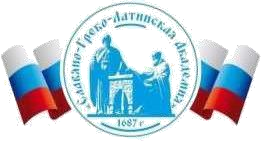 Автономная Некоммерческая Организация Высшего Образования«Славяно-Греко-Латинская Академия»АННОТАЦИЯ ПРОГРАММЫПРОИЗВОДСТВЕННОЙ ПРАКТИКИБ2.В.03(Пд)Преддипломная практика Одобрено:Решением Ученого Советаот «29» августа 2023 г. протокол № 6УТВЕРЖДАЮРектор АНО ВО «СГЛА»_______________ Храмешин С.Н.Направление подготовки38.04.02 Менеджмент Направленность (профиль)Стратегический менеджмент и маркетингКафедрамеждународных отношений и социально-экономических наукФорма обученияГод начала обученияОчная2023Реализуется в семестре4 семестр курс 2 Объем занятий:243 ч. 9 з.е. Продолжительность4 неделиЗачет с оценкой4 семестрВид практикиПроизводственнаяТип практикипреддипломнаяКраткое содержание Разработка научного плана и программы проведения научного исследования, подготовка и утверждение индивидуального задания, разработка инструментария планируемого исследования. Сбор, анализ и обобщение материала, оценка степени эффективности и результативности деятельности объекта исследования относительно выбранной тематики исследования, построение собственных организационно-управленческих, финансовых моделей, выявление существующих недостатков и причин их возникновения, проведение прочих исследований, необходимых для написания выпускной квалификационной работы. Интерпретация состояния предмета исследования на рассматриваемом объекте исследования с точки зрения существующего научного инструментария. Построение системы предложений и рекомендаций по совершенствованию общей системы управления развитием объекта исследования. Реализуемые компетенции ПК-1 ПК-3 ПК-4 Результаты освоения практики Самостоятельное планирование и проведение научные исследования в соответствии с разработанной программой, требующих широкого образования в выбранной области менеджмента в изменяющейся цифровой  бизнес-среде Представление итогов проделанной работы, полученных в результате прохождения практики, в виде рефератов (обзор литературы), статей, оформленных в соответствии с имеющимися требованиями осуществляется с использованием методов визуализации и презентации результатов исследования; Используя знания информационных технологий обработки и интеллектуального анализа больших массивов данных умеет работать с информацией при принятия стратегических решений в цифровой бизнес-среде Используя знания основных инструментов комплекса маркетинга обосновывает выбранную ценовую, сбытовую и коммуникационную политики организации, выбирает направления интеграции маркетинговых технологий управления в деятельности организации с учетом развития цифровой среды Формирует модель управления потребителем, предлагает комплекс маркетинговых мероприятий  с использованием цифровых ресурсов Опираясь на знание методов анализа финансового состояния организации, способен дать оценку эффективности предлагаемых направлений использования маркетинга Учитывая специфику отраслей и сфер их деятельности, разрабатывает стратегический и маркетинговый планы организации Разрабатывает программу реализации стратегического и маркетингового планов организации Трудоемкость, з.е. 9 Формы отчетности Зачет с оценкой Перечень основной и дополнительной литературы, необходимой для освоения дисциплины (модуля)Перечень основной и дополнительной литературы, необходимой для освоения дисциплины (модуля)Основная литература Менеджмент организации: итоговая аттестация студентов, преддипломная практика и дипломное проектирование : учебное пособие : [для студентов высших учебных заведений, обучающихся по экономическим специальностям] / под общ. ред.: Э. М. Короткова, С. Д. Резника. - 3-е изд., перераб. и доп. - Москва : ИНФРА-М, 2013. Бакулев, В. Основы научного исследования / В.А. Бакулев ; Н.П. Бельская ; В.С. Берсенева. - Екатеринбург : Издательство Уральского университета, 2014. - 63 с.  Дополнительная литература Климантова, Г. И. Методология и методы социологического исследования : Учебник для бакалавров / Климантова Г. И. - Москва : Дашков и К, 2015. - 256 с.  Количественные методы в экономических исследованиях / Ю.Н. Черемных. - 2-е изд., перераб. и доп. - Москва : Юнити-Дана, 2015. - 687 с.  Любкин, А. А. Количественные методы в экономических исследованиях : Учебник для студентов вузов, обучающихся по специальностям экономики и управления / Любкин А. А. - Москва: ЮНИТИ-ДАНА, 2015. - 687 с. Новиков, А. М. Методология научного исследования: учебнометод. пособие / А. М. Новиков, Д. А. Новиков. - 2-е изд., стер. - М. : ЛИБРОКОМ, 2014. - 272 с.  Безуглов, И. Г. Основы научного исследования : учеб. пособие для аспирантов и студентов-дипломников / И. Г. Безуглов, В. В. Лебединский, А. И. Безуглов ; Моск. открытый соц. ун-т. - М. : Академический Проект, 2008. - 194 с. Порсев, Е. Г. Магистерская диссертация : Учебно-методическое пособие / Порсев Е. Г. - Новосибирск : Новосибирский государственный технический университет, 2013. - 34 с. Менеджмент магистерская диссертация : учеб. пособие / под ред. С. Д. Резника. - 2-е изд., перераб. и доп. - М. : ИНФРА-М, 2012. - 240 с. Радке, Х.-Д. Практическое использование Microsoft Excel для обобщения статистических данных и их презентации : самоучитель ; Подготовка и презентация статистических данных в Microsoft Excel : проще простого / Хорст-Дитер Радке ; [пер. с англ. А. В. Найденовой]. - М. : NT Press, 2008.   